МОУ «Центр образования «Тавла» - Средняя общеобразовательная школа №17»Поэтическая гостиная «О Родине, о подвигах, о славе…»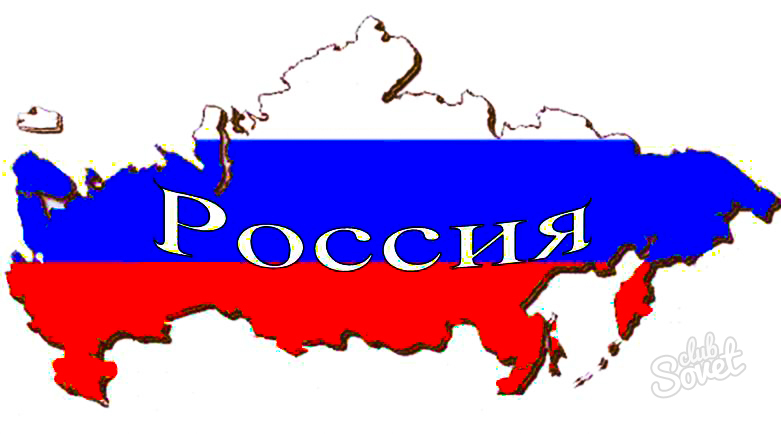 Мероприятие проведено в рамках предметной неделидля 5-8 классов13.02.2018г.                                                           Саранск-2018«О Родине, о подвигах, о славе…»
Цель мероприятия: воспитание у школьников чувства любви и гордости за свою Родину, создание ее поэтического образа. Задачи:- познакомить ребят с поэзией, посвященной России, Родине:- воспитание уважения к нашей Родине и её историческому прошлому;- расширение знаний об историко-литературном наследии нашей страны;- повышение общей гуманитарной культуры;- способствовать повышению интереса к выразительному чтению художественных произведений;- развивать творческую инициативу и способность учащихся к творческому самовыражению через исполнительскую интерпретацию литературных произведений.

Оформление: Видеоматериалы Песня о России, фильм «Россия - Родина моя»Высказывания великих людей  о Родине, о РоссииИллюстративный материал

План проведения: Просмотр презентации «О Родине…» Вступление (Учитель) Литературный монтаж (Ведущие) Чтение стихов (Учащиеся) Заключение. 
Ход мероприятия1.Видеофильм  «Россия – Родина моя» 
2. Вступление 
Слово учителя:Что есть Родина? Попытка ответить на этот вопрос успеха не сулит. Ведь сколько о Родине ни говори - всего не расскажешь. Но сегодня мы постараемся хотя бы приблизиться к ответу с помощью стихов авторов разных поколений и разных направлений их творчества.Любовь к Родине всегда делала поэтов чище и сильнее в нравственном отношении, глубже и серьезнее с профессиональной точки зрения, возвышала и укрепляла в них гражданское чувство и, кроме того, пробуждала в них благородную заботу обо всем человечестве. Это возвышающее действие патриотизма в индивидуальных судьбах наших поэтов проявлялось по-разному. У каждого истинного поэта свои краски, свой образ России. Но каждый поэт покоряет наше сердце, затрагивая в нем сокровенное чувство родины. В их стихотворениях много ума и чувства, много правды и красоты. Есть в них боль за давние неустройства, за народную нищету и горе. Есть и особая проникновенность и пророческая страсть, вспыхивающая всякий раз, когда поэт говорит о родине, о её красоте и величии. 3.Литмонтаж: 
Ведущий 1:Россия, наша Родина! Она неповторима, грандиозна, бесконечна. Из земли Российской рождаются и чистые прохладные родники, воду которых называют живой, и горячие источники. Она у нас и лесная, и горная, и тундры в ней изрядно, и вечных льдов. В берега ей бьют океаны и моря. На ней извергают лаву и дышат в небеса вулканы.Ведущий 2:Из далекой дали, через пространство столетий доносятся к нам голоса, в которых звучит трепетная любовь к родной русской земле. В гениальной древней поэме «Слово о полку Игореве» русская земля осознается как нечто единое, как достояние народа, идущего от одного корня.Ведущий 3:Чем сильнее и глубже отражает литература народную жизнь, тем она выше и вдохновеннее. Патриотическая поэзия издавна шла на сближение с народом, служила ему и брала свои мотивы из живой жизни, из народных чаяний и дум. Без неё трудно было бы постигнуть и понять душевный опыт нашего народа, воочию представить себе судьбы отечества в прошлом.Ведущий 4:Жуковский и Пушкин, Лермонтов и Огарев, Кольцов и Никитин, Некрасов и Тютчев - у всех у них самым заветным, самым сокровенным и бережно хранимым чувством было чувство родины. Оно составляло как бы существо поэта. Оно, в конечном счете, определило главную гражданственную ноту всей русской поэзии. Ведущий 1:Поэтическое слово издавна воодушевляло бойца, с оружием в руках боровшегося за честь и достоинство Отечества. Так повелось со времен Ломоносова и Державина, так было и в Великой Отечественной войне, память о которой у нас столь свежа. Сильный и коварный враг, задавшийся целью поработить народы России,  хлынул на наши западные границы. «…Моя родина, моя родная земля, мое отечество - и в жизни нет горячее, глубже и священнее чувства, чем любовь к тебе», - писал 27 июня 1941 года в газете «Правда» Алексей Толстой.Ведущий 2:Верой и правдой служила поэзия воюющему в годы Великой Отечественной войны народу России. Она была как бы эхом народной ненависти к оккупантам,  разрушавшим наши памятники старины, осквернившим могилу Льва Толстого и усадьбу Чайковского, ведших прицельный артиллерийский огонь по Эрмитажу. Стихи поэтов завладевали сердцами рядовых бойцов и офицеров, читались тружениками тыла, заучивались школьниками. Часто стихи становились песней. На передовой они звучали с фронтовой эстрады, печатались в боевых листках и газетах; бойцы нередко вырезали их из газет и хранили в нагрудных карманах гимнастерок, посылали домой родным.Ведущий 3:Поэзия всегда была насущно нужна народу. В ней искали света, в ней видели выражение своих чувств и чаяний. Многие люди запоминали наизусть стихи и поэмы А. Твардовского и К. Симонова, М. Исаковского и О. Берггольц, И. Сельвинского и А. Прокофьева.Ведущий 4:Наша Родина – это наша Россия, наша великая страна, которая  показывает  всему миру свою мощь и силу, славу и величие.Ведущий 4:Когда - нибудь, когда устанет злоПинать тебя,Едва живую,И на твое иссохшее челоГосподь слезу уронит дождевую,Ты выпрямишь свой перебитый стан,Как прежде ощутишь себя мессией.И... расцветешь!На зависть всем врагамНепобедимая, Великая Россия!Учитель:Много у нас хороших поэтов говорящих о Родине любящим голосом, который волнует и запоминается надолго. И сейчас мы с радостью прослушаем лишь малую частичку таких стихов, вошедших не только в российскую, но и в мировую классику. И произведения эти прочитаете нам вы, участники сегодняшней Поэтической гостиной патриотических стихов «О Родине, о подвигах, о славе…». 4.Выступление участников Поэтической гостиной 5.ЗаключениеСлово учителя:Родина - понятие не просто географическое, но и социально-историческое, духовное. Священная земля отцов – наше великое Отечество. И потому, прежде всего, социально-историческое, духовное познание ее - важнейший показатель гражданской зрелости каждого поэта, каждого человека, и нас с вами в том числе.О своем долге перед Родиной и о любви к ней надо помнить уже в отрочестве. И пусть напутствием в этих размышлениях для вас станет совет поэта Александра Прокофьева:Нам надо знать свою Россию.Пора пришла. И силы есть!Мы должны быть готовыми к тому, чтобы приумножить и передать будущим поколениям завещанное нам на вечные времена духовное наследие воинских патриотических традиций и неразрывных с ними традиций миролюбия, добрососедства. Но, если окажется Родина в беде, вновь «пойдем туда, - как сказано в напутственном слове Дмитрия Донского накануне Куликовской битвы - прославим жизнь свою миру на диво, чтобы старые рассказывали, а молодые помнили!»